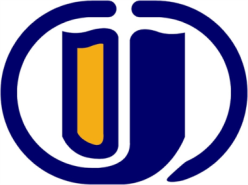 ESKİŞEHİR SAĞLIK YÜKSEKOKULU EBELİK BÖLÜMÜ DERS BİLGİ FORMU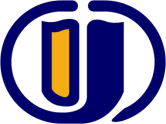 ESKİŞEHİR SCHOOL OF HEALTH MIDWIFERY DEPARTMENT INFORMATION FORM OF COURSEDÖNEMBAHARDERSİN ADIBİYOİSTATİSTİKKODU291316109KOORDİNATÖRProf. Dr. Setenay ÖNERDERSİ VERENLERProf. Dr. Setenay ÖNERYARIYILHAFTALIK DERS SAATİHAFTALIK DERS SAATİHAFTALIK DERS SAATİHAFTALIK DERS SAATİYARIYILTeorikUygulamaLaboratuarLaboratuarKredisiAKTSTÜRÜTÜRÜDİLİVI200022ZORUNLU ( ) SEÇMELİ (X)ZORUNLU ( ) SEÇMELİ (X)TÜRKÇEDEĞERLENDİRME SİSTEMİDEĞERLENDİRME SİSTEMİDEĞERLENDİRME SİSTEMİDEĞERLENDİRME SİSTEMİDEĞERLENDİRME SİSTEMİDEĞERLENDİRME SİSTEMİDEĞERLENDİRME SİSTEMİDEĞERLENDİRME SİSTEMİDEĞERLENDİRME SİSTEMİDEĞERLENDİRME SİSTEMİYARIYIL İÇİ ÇALIŞMALARYARIYIL İÇİ ÇALIŞMALARYARIYIL İÇİ ÇALIŞMALARYARIYIL İÇİ ÇALIŞMALARFaaliyet türüFaaliyet türüFaaliyet türüFaaliyet türüSayı%YARIYIL İÇİ ÇALIŞMALARYARIYIL İÇİ ÇALIŞMALARYARIYIL İÇİ ÇALIŞMALARYARIYIL İÇİ ÇALIŞMALARI. Ara SınavI. Ara SınavI. Ara SınavI. Ara Sınav125YARIYIL İÇİ ÇALIŞMALARYARIYIL İÇİ ÇALIŞMALARYARIYIL İÇİ ÇALIŞMALARYARIYIL İÇİ ÇALIŞMALARII. Ara SınavII. Ara SınavII. Ara SınavII. Ara SınavYARIYIL İÇİ ÇALIŞMALARYARIYIL İÇİ ÇALIŞMALARYARIYIL İÇİ ÇALIŞMALARYARIYIL İÇİ ÇALIŞMALARUygulamaUygulamaUygulamaUygulamaYARIYIL İÇİ ÇALIŞMALARYARIYIL İÇİ ÇALIŞMALARYARIYIL İÇİ ÇALIŞMALARYARIYIL İÇİ ÇALIŞMALARÖdevÖdevÖdevÖdev125YARIYIL İÇİ ÇALIŞMALARYARIYIL İÇİ ÇALIŞMALARYARIYIL İÇİ ÇALIŞMALARYARIYIL İÇİ ÇALIŞMALARSunum/SeminerSunum/SeminerSunum/SeminerSunum/SeminerYARIYIL İÇİ ÇALIŞMALARYARIYIL İÇİ ÇALIŞMALARYARIYIL İÇİ ÇALIŞMALARYARIYIL İÇİ ÇALIŞMALARYarıyıl Sonu SınavıYarıyıl Sonu SınavıYarıyıl Sonu SınavıYarıyıl Sonu Sınavı150YARIYIL İÇİ ÇALIŞMALARYARIYIL İÇİ ÇALIŞMALARYARIYIL İÇİ ÇALIŞMALARYARIYIL İÇİ ÇALIŞMALARTOPLAMTOPLAMTOPLAMTOPLAM3100ÖNKOŞULLARÖNKOŞULLARÖNKOŞULLARÖNKOŞULLAR------İÇERİĞİİÇERİĞİİÇERİĞİİÇERİĞİSağlık kurumlarında çalışacak hemşirelerin bilimsel araştırma ilkelerini, analiz ve istatistiksel yöntemleri kullanmayı ve bu analizlerin sonuçlarını yorumlamayıöğretmektir.Sağlık kurumlarında çalışacak hemşirelerin bilimsel araştırma ilkelerini, analiz ve istatistiksel yöntemleri kullanmayı ve bu analizlerin sonuçlarını yorumlamayıöğretmektir.Sağlık kurumlarında çalışacak hemşirelerin bilimsel araştırma ilkelerini, analiz ve istatistiksel yöntemleri kullanmayı ve bu analizlerin sonuçlarını yorumlamayıöğretmektir.Sağlık kurumlarında çalışacak hemşirelerin bilimsel araştırma ilkelerini, analiz ve istatistiksel yöntemleri kullanmayı ve bu analizlerin sonuçlarını yorumlamayıöğretmektir.Sağlık kurumlarında çalışacak hemşirelerin bilimsel araştırma ilkelerini, analiz ve istatistiksel yöntemleri kullanmayı ve bu analizlerin sonuçlarını yorumlamayıöğretmektir.Sağlık kurumlarında çalışacak hemşirelerin bilimsel araştırma ilkelerini, analiz ve istatistiksel yöntemleri kullanmayı ve bu analizlerin sonuçlarını yorumlamayıöğretmektir.AMAÇLARIAMAÇLARIAMAÇLARIAMAÇLARIBu dersin amacı, sağlık kurumlarında çalışacak hemşirelerin bilimsel araştırma ilkelerini, analiz ve istatistiksel yöntemleri kullanmayı ve bu analizlerin sonuçlarınıyorumlamayı öğretmektir.Bu dersin amacı, sağlık kurumlarında çalışacak hemşirelerin bilimsel araştırma ilkelerini, analiz ve istatistiksel yöntemleri kullanmayı ve bu analizlerin sonuçlarınıyorumlamayı öğretmektir.Bu dersin amacı, sağlık kurumlarında çalışacak hemşirelerin bilimsel araştırma ilkelerini, analiz ve istatistiksel yöntemleri kullanmayı ve bu analizlerin sonuçlarınıyorumlamayı öğretmektir.Bu dersin amacı, sağlık kurumlarında çalışacak hemşirelerin bilimsel araştırma ilkelerini, analiz ve istatistiksel yöntemleri kullanmayı ve bu analizlerin sonuçlarınıyorumlamayı öğretmektir.Bu dersin amacı, sağlık kurumlarında çalışacak hemşirelerin bilimsel araştırma ilkelerini, analiz ve istatistiksel yöntemleri kullanmayı ve bu analizlerin sonuçlarınıyorumlamayı öğretmektir.Bu dersin amacı, sağlık kurumlarında çalışacak hemşirelerin bilimsel araştırma ilkelerini, analiz ve istatistiksel yöntemleri kullanmayı ve bu analizlerin sonuçlarınıyorumlamayı öğretmektir.ÖĞRENİM ÇIKTILARIÖĞRENİM ÇIKTILARIÖĞRENİM ÇIKTILARIÖĞRENİM ÇIKTILARIBiyoistatistikte kullanılan temel kavramları tanıma,PASW Paket programını kullanmayı öğrenme,Belirtici İstatistikleri (Merkezi Eğilim ve Dağılım Ölçüleri) hesaplama ve kullanma,Verilerin değerlendirilmesinde analiz yöntemlerini seçebilme,Verilerin analizlerini yapabilme,Analizleri yorumlama ve genellemeler yapma.Biyoistatistikte kullanılan temel kavramları tanıma,PASW Paket programını kullanmayı öğrenme,Belirtici İstatistikleri (Merkezi Eğilim ve Dağılım Ölçüleri) hesaplama ve kullanma,Verilerin değerlendirilmesinde analiz yöntemlerini seçebilme,Verilerin analizlerini yapabilme,Analizleri yorumlama ve genellemeler yapma.Biyoistatistikte kullanılan temel kavramları tanıma,PASW Paket programını kullanmayı öğrenme,Belirtici İstatistikleri (Merkezi Eğilim ve Dağılım Ölçüleri) hesaplama ve kullanma,Verilerin değerlendirilmesinde analiz yöntemlerini seçebilme,Verilerin analizlerini yapabilme,Analizleri yorumlama ve genellemeler yapma.Biyoistatistikte kullanılan temel kavramları tanıma,PASW Paket programını kullanmayı öğrenme,Belirtici İstatistikleri (Merkezi Eğilim ve Dağılım Ölçüleri) hesaplama ve kullanma,Verilerin değerlendirilmesinde analiz yöntemlerini seçebilme,Verilerin analizlerini yapabilme,Analizleri yorumlama ve genellemeler yapma.Biyoistatistikte kullanılan temel kavramları tanıma,PASW Paket programını kullanmayı öğrenme,Belirtici İstatistikleri (Merkezi Eğilim ve Dağılım Ölçüleri) hesaplama ve kullanma,Verilerin değerlendirilmesinde analiz yöntemlerini seçebilme,Verilerin analizlerini yapabilme,Analizleri yorumlama ve genellemeler yapma.Biyoistatistikte kullanılan temel kavramları tanıma,PASW Paket programını kullanmayı öğrenme,Belirtici İstatistikleri (Merkezi Eğilim ve Dağılım Ölçüleri) hesaplama ve kullanma,Verilerin değerlendirilmesinde analiz yöntemlerini seçebilme,Verilerin analizlerini yapabilme,Analizleri yorumlama ve genellemeler yapma.KAYNAKLARKAYNAKLARKAYNAKLARKAYNAKLARÖzdamar K(2010), PASW ile Biyoistatistik, 8. Baskı, Kaan Kitabevi, EskişehirÖzdamar K(2010), PASW ile Biyoistatistik, 8. Baskı, Kaan Kitabevi, EskişehirÖzdamar K(2010), PASW ile Biyoistatistik, 8. Baskı, Kaan Kitabevi, EskişehirÖzdamar K(2010), PASW ile Biyoistatistik, 8. Baskı, Kaan Kitabevi, EskişehirÖzdamar K(2010), PASW ile Biyoistatistik, 8. Baskı, Kaan Kitabevi, EskişehirÖzdamar K(2010), PASW ile Biyoistatistik, 8. Baskı, Kaan Kitabevi, EskişehirÖĞRETİM YÖNTEMLERİÖĞRETİM YÖNTEMLERİÖĞRETİM YÖNTEMLERİÖĞRETİM YÖNTEMLERİBilgisayar, Yansıtıcı, PASW İstatistik Paket Programı, Microsoft Office Paket Programı (Microsoft Word, Microsoft Power Point)Bilgisayar, Yansıtıcı, PASW İstatistik Paket Programı, Microsoft Office Paket Programı (Microsoft Word, Microsoft Power Point)Bilgisayar, Yansıtıcı, PASW İstatistik Paket Programı, Microsoft Office Paket Programı (Microsoft Word, Microsoft Power Point)Bilgisayar, Yansıtıcı, PASW İstatistik Paket Programı, Microsoft Office Paket Programı (Microsoft Word, Microsoft Power Point)Bilgisayar, Yansıtıcı, PASW İstatistik Paket Programı, Microsoft Office Paket Programı (Microsoft Word, Microsoft Power Point)Bilgisayar, Yansıtıcı, PASW İstatistik Paket Programı, Microsoft Office Paket Programı (Microsoft Word, Microsoft Power Point)DERS AKIŞIDERS AKIŞIHAFTAKONULAR1Ders müfredatının açıklanması, dersle ilgili gerekli bilgilerin verilmesi2Biyoistatistik tanımı ve kullanılma amaçları3Biyoistatistik ile ilgili temel kavramlar ve terimlerin açıklanması4PASW’ı Giriş ve Menü Yönetimi5PASW’da veri girişi6Merkezi Eğilim ve Dağılım Ölçülerini hesaplama7PASW’da Merkezi Eğilim ve Dağılım Ölçülerini hesaplama8ARA SINAV9Grafik çizme kuralları ve PASW’da grafik çizimi10Hipotez testlerinin amaçları, kurulması ve formülasyonları11Parametrik Testler- T testi ve PASW’da T testi uygulaması12Parametrik Testler- Tek Yönlü Varyans Analizi, Çoklu karşılaştırma yöntemleri PASW’da uygulaması13Parametrik Testler- İki Yönlü Varyans Analizi, PASW’da uygulaması14Parametrik Olmayan Testler- Kikare Analizleri ve PASW’da uygulaması15FİNALNOPROGRAM ÇIKTILARINA KATKISI3211Hemşirelik/Ebelik/Sağlık Kurumları Yöneticiliği Eğitiminde Temel Kavramları Tanıma BecerisiX2Temel Kavramları Merkeze Alarak Etik Problemlere Yaklaşma BecerisiX3Hemşirelik/Ebelik/Sağlık Kurumları Yöneticiliği ve Sağlık Bilimlerine İlişkin Bilgi sahibi olma ve Edindiği Bilgileri uygulama BecerisiX4Disiplinler-arası Takım Çalışması Yapabilme BecerisiX5Hemşirelik/Ebelik/Sağlık Kurumları Yöneticiliği Eğitiminde, Tıbbi Problemleri Tanıma, Formülize Etme ve Çözme BecerisiX6Etkin Yazılı ve Sözlü İletişim/Sunum BecerisiX7Mesleki ve Etik Sorumluluğu Anlama ve Uygulama BecerisiX8Yaşam Boyu Öğrenimin Önemini Kavrama ve Uygulama BecerisiX1:Hiç Katkısı Yok. 2:Kısmen Katkısı Var. 3:Tam Katkısı Var.1:Hiç Katkısı Yok. 2:Kısmen Katkısı Var. 3:Tam Katkısı Var.1:Hiç Katkısı Yok. 2:Kısmen Katkısı Var. 3:Tam Katkısı Var.1:Hiç Katkısı Yok. 2:Kısmen Katkısı Var. 3:Tam Katkısı Var.1:Hiç Katkısı Yok. 2:Kısmen Katkısı Var. 3:Tam Katkısı Var.TERMSPRINGCOURSE TITLEBIOSTATISTICSCODE291316109COORDINATORProf. Dr. Setenay ÖNERINSTRUCTORSProf. Dr. Setenay ÖNERSEMESTERHOURS PER WEEKHOURS PER WEEKHOURS PER WEEKSEMESTERTheoryPracticeLaboratoryCreditAKTSTYPETYPELANGUAGELANGUAGEVI20022COMPULSORY ( )ELECTIVE(X)COMPULSORY ( )ELECTIVE(X)TURKISHTURKISHASSESMENT SYSTEMASSESMENT SYSTEMASSESMENT SYSTEMASSESMENT SYSTEMASSESMENT SYSTEMASSESMENT SYSTEMASSESMENT SYSTEMASSESMENT SYSTEMASSESMENT SYSTEMASSESMENT SYSTEMIN-TERM STUDIESIN-TERM STUDIESIN-TERM STUDIESType of activityType of activityType of activityType of activityQuantityQuantityPercentageIN-TERM STUDIESIN-TERM STUDIESIN-TERM STUDIESFirst Mid TermFirst Mid TermFirst Mid TermFirst Mid Term1125IN-TERM STUDIESIN-TERM STUDIESIN-TERM STUDIESSecond Mid TermSecond Mid TermSecond Mid TermSecond Mid TermIN-TERM STUDIESIN-TERM STUDIESIN-TERM STUDIESPracticePracticePracticePracticeIN-TERM STUDIESIN-TERM STUDIESIN-TERM STUDIESHomeworkHomeworkHomeworkHomework1125IN-TERM STUDIESIN-TERM STUDIESIN-TERM STUDIESPresentation/Preparing SeminerPresentation/Preparing SeminerPresentation/Preparing SeminerPresentation/Preparing SeminerIN-TERM STUDIESIN-TERM STUDIESIN-TERM STUDIESFinal ExaminationFinal ExaminationFinal ExaminationFinal Examination1150IN-TERM STUDIESIN-TERM STUDIESIN-TERM STUDIESTOTALTOTALTOTALTOTAL33100PREREQUISITESPREREQUISITESPREREQUISITES-------CONTENTSCONTENTSCONTENTSTo use scientific research principles, analysis and statistical methods of nurses who will work in health institutions and to teach interpretation of the results ofthese analyzes.To use scientific research principles, analysis and statistical methods of nurses who will work in health institutions and to teach interpretation of the results ofthese analyzes.To use scientific research principles, analysis and statistical methods of nurses who will work in health institutions and to teach interpretation of the results ofthese analyzes.To use scientific research principles, analysis and statistical methods of nurses who will work in health institutions and to teach interpretation of the results ofthese analyzes.To use scientific research principles, analysis and statistical methods of nurses who will work in health institutions and to teach interpretation of the results ofthese analyzes.To use scientific research principles, analysis and statistical methods of nurses who will work in health institutions and to teach interpretation of the results ofthese analyzes.To use scientific research principles, analysis and statistical methods of nurses who will work in health institutions and to teach interpretation of the results ofthese analyzes.GOALSGOALSGOALSThe aim of this course is to provide information about the physiological and pathological changes that occur at birth to the aimed students, nature of birth,active labor and their role.The aim of this course is to provide information about the physiological and pathological changes that occur at birth to the aimed students, nature of birth,active labor and their role.The aim of this course is to provide information about the physiological and pathological changes that occur at birth to the aimed students, nature of birth,active labor and their role.The aim of this course is to provide information about the physiological and pathological changes that occur at birth to the aimed students, nature of birth,active labor and their role.The aim of this course is to provide information about the physiological and pathological changes that occur at birth to the aimed students, nature of birth,active labor and their role.The aim of this course is to provide information about the physiological and pathological changes that occur at birth to the aimed students, nature of birth,active labor and their role.The aim of this course is to provide information about the physiological and pathological changes that occur at birth to the aimed students, nature of birth,active labor and their role.LEARNING OUTCOMESLEARNING OUTCOMESLEARNING OUTCOMESTo recognize the basic concepts used in biostatistics,Learning to use the PASW Packet program,Calculation and use of descriptive statistics (Central Disposition and Dispersion Measures)To be able to choose analysis methods in evaluation of data,Be able to analyze data,Interpret the analysis and make generalizations.To recognize the basic concepts used in biostatistics,Learning to use the PASW Packet program,Calculation and use of descriptive statistics (Central Disposition and Dispersion Measures)To be able to choose analysis methods in evaluation of data,Be able to analyze data,Interpret the analysis and make generalizations.To recognize the basic concepts used in biostatistics,Learning to use the PASW Packet program,Calculation and use of descriptive statistics (Central Disposition and Dispersion Measures)To be able to choose analysis methods in evaluation of data,Be able to analyze data,Interpret the analysis and make generalizations.To recognize the basic concepts used in biostatistics,Learning to use the PASW Packet program,Calculation and use of descriptive statistics (Central Disposition and Dispersion Measures)To be able to choose analysis methods in evaluation of data,Be able to analyze data,Interpret the analysis and make generalizations.To recognize the basic concepts used in biostatistics,Learning to use the PASW Packet program,Calculation and use of descriptive statistics (Central Disposition and Dispersion Measures)To be able to choose analysis methods in evaluation of data,Be able to analyze data,Interpret the analysis and make generalizations.To recognize the basic concepts used in biostatistics,Learning to use the PASW Packet program,Calculation and use of descriptive statistics (Central Disposition and Dispersion Measures)To be able to choose analysis methods in evaluation of data,Be able to analyze data,Interpret the analysis and make generalizations.To recognize the basic concepts used in biostatistics,Learning to use the PASW Packet program,Calculation and use of descriptive statistics (Central Disposition and Dispersion Measures)To be able to choose analysis methods in evaluation of data,Be able to analyze data,Interpret the analysis and make generalizations.SOURCESSOURCESSOURCESÖzdamar K (2010), Biostatistics with PASW, 8th edition, Kaan Bookstore, EskisehirÖzdamar K (2010), Biostatistics with PASW, 8th edition, Kaan Bookstore, EskisehirÖzdamar K (2010), Biostatistics with PASW, 8th edition, Kaan Bookstore, EskisehirÖzdamar K (2010), Biostatistics with PASW, 8th edition, Kaan Bookstore, EskisehirÖzdamar K (2010), Biostatistics with PASW, 8th edition, Kaan Bookstore, EskisehirÖzdamar K (2010), Biostatistics with PASW, 8th edition, Kaan Bookstore, EskisehirÖzdamar K (2010), Biostatistics with PASW, 8th edition, Kaan Bookstore, EskisehirTEACHING METHODSTEACHING METHODSTEACHING METHODSBarkovizyon, oral presentations, practical presentations, discussion, case studies, seminars, clinical application.Barkovizyon, oral presentations, practical presentations, discussion, case studies, seminars, clinical application.Barkovizyon, oral presentations, practical presentations, discussion, case studies, seminars, clinical application.Barkovizyon, oral presentations, practical presentations, discussion, case studies, seminars, clinical application.Barkovizyon, oral presentations, practical presentations, discussion, case studies, seminars, clinical application.Barkovizyon, oral presentations, practical presentations, discussion, case studies, seminars, clinical application.Barkovizyon, oral presentations, practical presentations, discussion, case studies, seminars, clinical application.COURSE CONTENTCOURSE CONTENTWEEKTOPICS1Explanation of course curriculum, giving necessary information about course2Definition of biostatistics and purposes of use3Basic concepts and terms related to biostatistics4PASW Login and Menu Management5Data entry in PASW6Calculation of Central Trend and Dispersion Measures7Calculation of Central Trend and Dispersion Measures in PASW8MIDTERM EXAM9Graph drawing rules and graph drawing in PASW10The aims, establishment and formulations of hypothesis testing11Parametric Tests - T test and T test in PASW12Parametric Tests - One-way ANOVA, Multiple comparison methods in PASW13Parametric Tests - Two-way ANOVA, application in PASW14Nonparametric Tests - Kikare Analysis and Application in PASW15FINALNUMBERPROGRAM OUTCOMES3211Get a recognition of basis principles in Nursing/Midwifery/Management of healthcareinstitutions educationX2Get an ability to solve ethical problems with basic principlesX3Nursing/Midwifery/Management of healthcare institutions education Gather as well as applyknowledge of health sciencesX4Function on multi-disciplinary teamsX5Identify, formulate, and solve medical and Nursing/Midwifery/Management of healthcare institutions education problemsX6Use effective written and oral communication/presentation skillsX7Get an understanding of professional and ethical responsibilityX8Get a recognition of the need for, and an ability to engage in lifelong learningX1:No contribution Yok. 2:Partially contribution. 3: Yes contribution1:No contribution Yok. 2:Partially contribution. 3: Yes contribution1:No contribution Yok. 2:Partially contribution. 3: Yes contribution1:No contribution Yok. 2:Partially contribution. 3: Yes contribution1:No contribution Yok. 2:Partially contribution. 3: Yes contribution